СОЛИДАРНЫЙ ХАРАКТЕР СИСТЕМЫ ПФР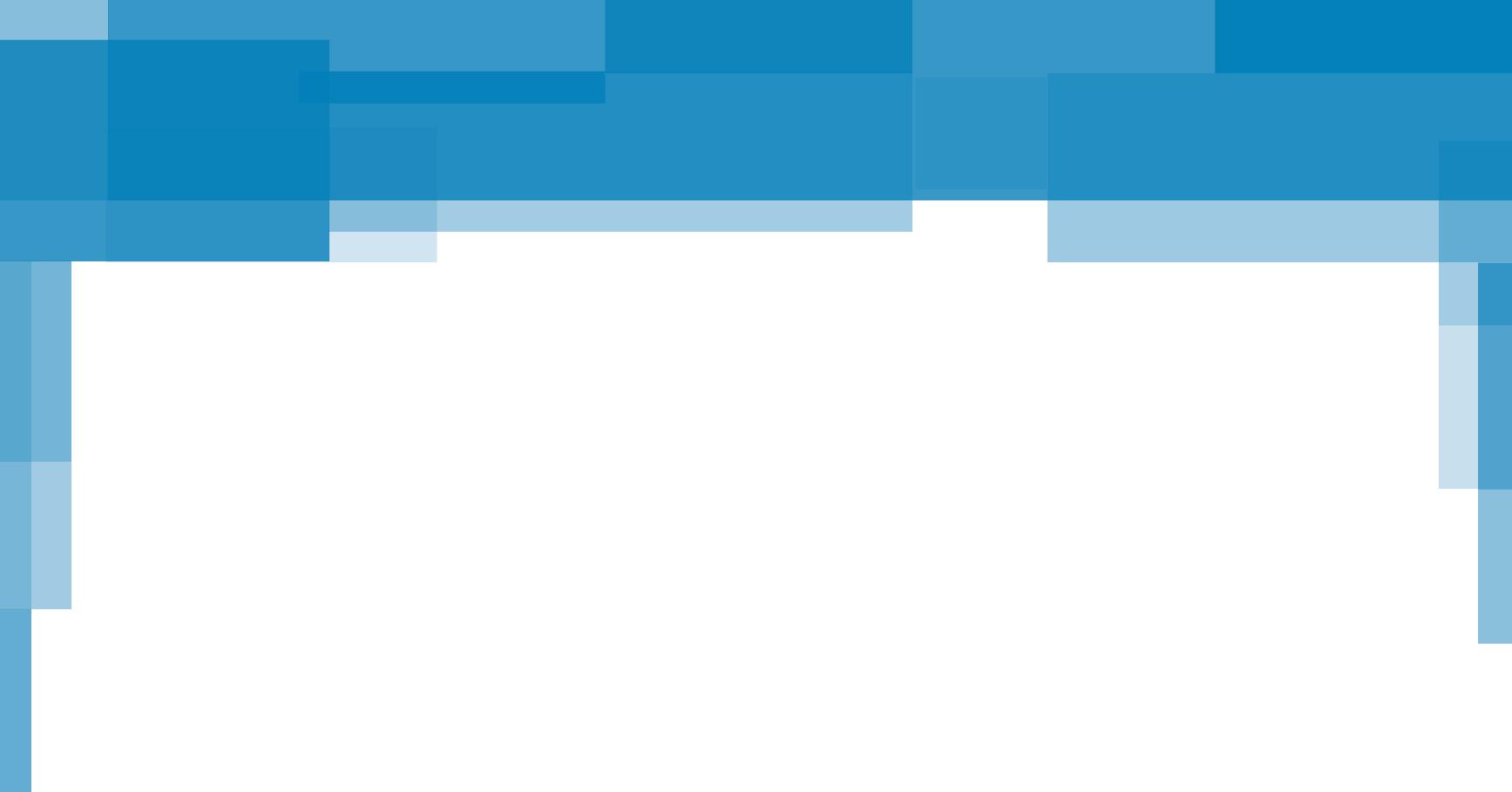 
Пенсионная система работает по принципу солидарности поколений: работающее поколение платит за тех, кто уже вышел на пенсию.  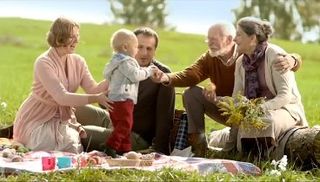 	                               Важно! *Страховые взносы уплачиваются работодателем не из заработной платы работников!** Страховые взносы, полученные Пенсионным фондом, сразу идут на выплату пенсий нынешним пенсионерам!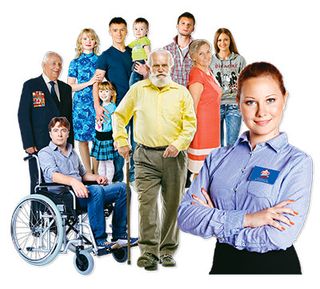 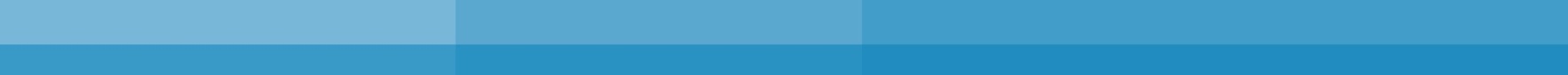 